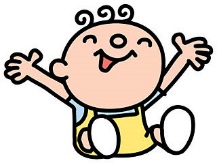 ５．成長のあしあと（はじめて記念日）　様子を書いてみましょう首がすわった　　　　　寝返り　　　　　　　　お座り　　　　　　　人見知り　　　　　　　　　　　　　　　　（　　歳　　ヶ月頃）　（　　歳　　ヶ月頃）　　（　　歳　　ヶ月頃）　（　　歳　　ヶ月頃）年　　月　　日　　　　　年　　月　　日　　　年　　月　　日　　　　年　　月　　日名前を呼ぶと振り向いた　　　　　　つかまり立ち　　　　　後追い　　　　　　　つたい歩き　　　　　　　　　　　　　　　（　　歳　　ヶ月頃）　（　　歳　　ヶ月頃）　　（　　歳　　ヶ月頃）　（　　歳　　ヶ月頃）年　　月　　日　　　　年　　月　　日　　　年　　月　　日　　　　年　　月　　日バイバイ　　　　　　　指さし　　　　　　　　ひとりで歩いた　　　　　　　　　　　　　　　　　　　　　　　（　　歳　　ヶ月頃）　（　　歳　　ヶ月頃）　　（　　歳　　ヶ月頃）　（　　歳　　ヶ月頃）年　　月　　日　　　　　年　　月　　日　　　　　年　　月　　日　　年　　月　　日　初めての離乳食　　　　　　　　初めて自分で　　　　　　　　おっぱい卒業「　　　　　」を食べた　　　「　　　　　」を食べた　　　　　　　　　　　　　　　　　　　　　　　　　　　年　　月　　日　　　　　　　年　　月　　日　　　　　　　　年　　月　　日　　　（　　歳　　ヶ月頃）　　　　　　（　　歳　　ヶ月頃）　　　　　（　　歳　　ヶ月頃）初めてスプーンで食べた　　　初めてはしで食べた　　　　　　　　　　　　　　　　　　　　　　　　　　　　　　　　　　　　　　　　　　　　　　　　　　年　　月　　日　　　　　　　年　　月　　日　　　　　　　　年　　月　　日　　　（　　歳　　ヶ月頃）　　　　　（　　歳　　ヶ月頃）　　　　　（　　歳　　ヶ月頃）初めてのことば　　　　　　　二語文　例：ワンワン来た　　　　　走った「　　　　　　　　　」　　　「　　　　　　　　」　　　　　　　　　　　　　　　　　　　　　　　　　　年　　月　　日　　　　　　　　年　　月　　日　　　　　　年　　月　　日　　　（　　歳　　ヶ月頃）　　　　　　（　　歳　　ヶ月頃）　　　　　（　　歳　　ヶ月頃）トイレに座った　　　　おむつ卒業　　　　　ひとりで着替えた　　　　　　　　　　　　　　　　　　　　　　　（　　歳　　ヶ月頃）　（　　歳　　ヶ月頃）　　（　　歳　　ヶ月頃）　（　　歳　　ヶ月頃）年　　月　　日　　　　年　　月　　日　　　　　年　　月　　日　　　年　　月　　日　年　　月　　日　　　　年　　月　　日　　　　　年　　月　　日　　　年　　月　　日　５．成長のあしあと（成長記念日）　その頃の出来事や様子・気持ちを書いてみましょう生後１ヶ月　　　　　　　生後３ヶ月　　　　　　生後６か月年　　月　　日　　　　　　年　　月　　日　　　　　　　年　　月　　日１歳　　　　　　　　　１歳６か月　　　　　　　２歳年　　月　　日　　　　　　　年　　月　　日　　　　　　　年　　月　　日２歳６か月　　　　　　　３歳　　　　　　　　３歳６か月　　　　年　　月　　日　　　　　　年　　月　　日　　　　　　　年　　月　　日４歳　　　　　　　　　　５歳　　　　　　　　　６歳年　　月　　日　　　　　　　年　　月　　日　　　　　　　年　　月　　日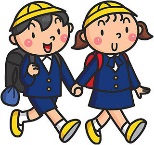 　　　　小学校入学　　　　　　　小学１年生　　　　　　小学２年生年　　月　　日　　　　　　　年　　月　　日　　　　　　　年　　月　　日　　　　小学３年生　　　　　　小学４年生　　　　　　小学５年生　　　　　　　　　　　　年　　月　　日　　　　　　年　　月　　日　　　　　　　年　　月　　日　　　　小学６年生　　　　　　小学校卒業　　　　　　　　　　　　　　　　　　　　　　　　　　　　　　　　年　　月　　日　　　　　　年　　月　　日　　　　　　　年　　月　　日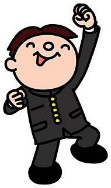 　　　　中学校入学　　　　　　中学１年生　　　　　中学２年生　　　　　年　　月　　日　　　　　　年　　月　　日　　　　　　　年　　月　　日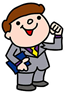 　　　　中学３年生　　　　　　　中学校卒業　　　　　　　　　　　　　　　　　年　　月　　日　　　　　　年　　月　　日　　　　　　　年　　月　　日年　　月　　日　　　　　　年　　月　　日　　　　　　　年　　月　　日　　　　　成人式　　　　　　　　　　　　　　　　　　　　　　　　年　　月　　日　　　　　　年　　月　　日　　　　　　　年　　月　　日年　　月　　日　　　　　　年　　月　　日　　　　　　　年　　月　　日